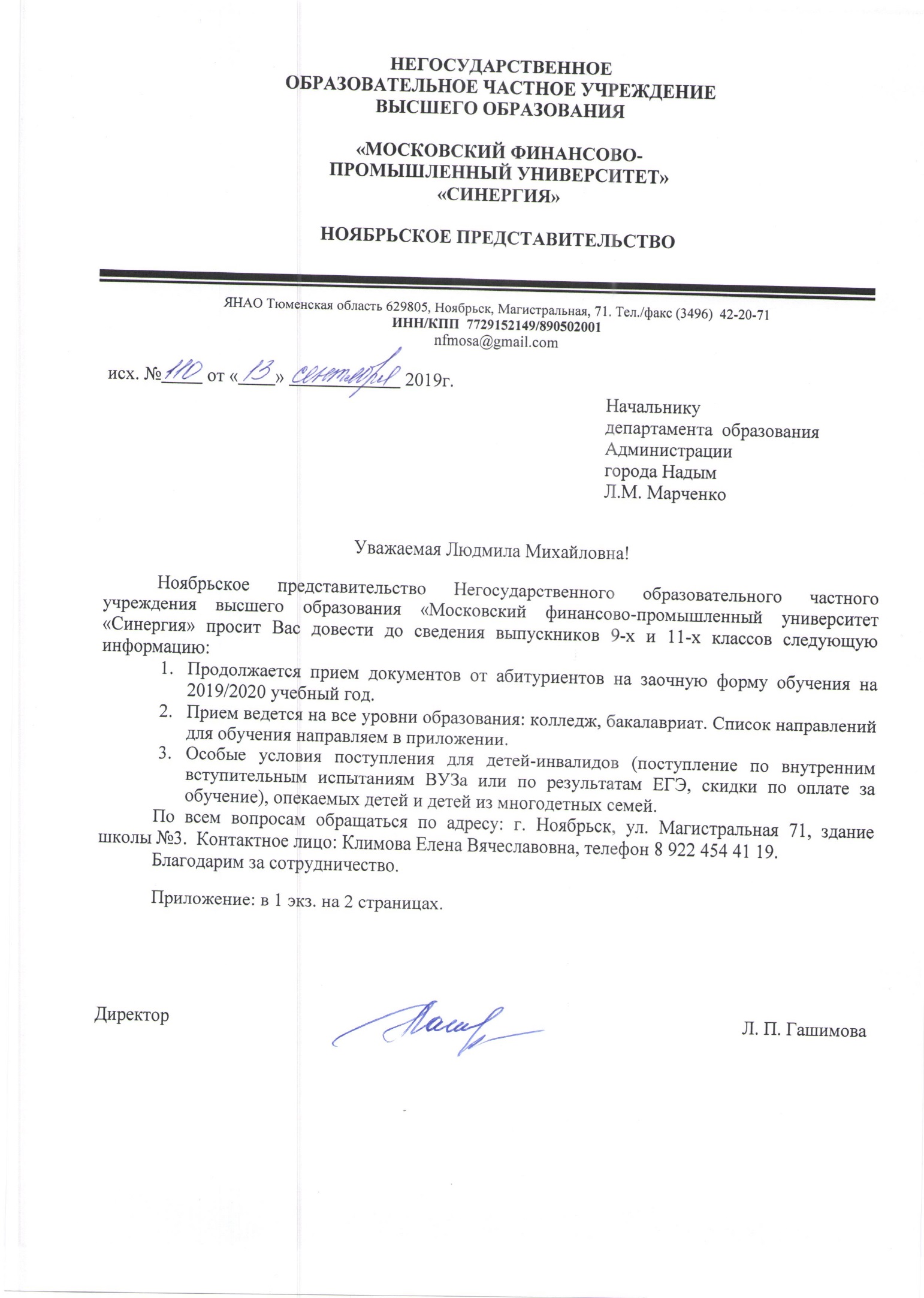 Приложение 1Перечень направлении обучения№Уровень образованияНаименование направления обучения Стоимость обучения за 1 семестр1.Среднее-профессиональное образованиеБанковское дело20 000 рублей2.Среднее-профессиональное образованиеГостиничный сервис20 000 рублей3.Среднее-профессиональное образованиеКоммерция (по отраслям)20 000 рублей4.Среднее-профессиональное образованиеИнформационные системы (по отраслям)20 000 рублей5.Среднее-профессиональное образованиеЭкономика и бухгалтерский учет (по отраслям)20 000 рублей6.Среднее-профессиональное образованиеПраво и организация социального обеспечения20 000 рублей7.Высшее образование (бакалавриат)Направление: Экономика,Профиль: Налоги и налогообложение 27 500 рублей8.Высшее образование (бакалавриат)Направление: Экономика,Профиль: Бухгалтерский учет, анализ и аудит 27 500 рублей9.Высшее образование (бакалавриат)Направление: Экономика,Профиль: Финансы и кредит 27 500 рублей10.Высшее образование (бакалавриат)Направление: Экономика,Профиль: Банковское дело 27 500 рублей11.Высшее образование (бакалавриат)Направление: Экономика,Профиль: Экономика горной промышленности 27 500 рублей12.Высшее образование (бакалавриат)Направление: Менеджмент,Профиль: Управление проектами 27 500 рублей13.Высшее образование (бакалавриат)Направление: Менеджмент,Профиль: Спортивный менеджмент 27 500 рублей14.Высшее образование (бакалавриат)Направление: Менеджмент,Профиль: Финансовый  менеджмент27 500 рублей15.Высшее образование (бакалавриат)Направление: Менеджмент,Профиль: Менеджмент в образовании 27 500 рублей16.Высшее образование (бакалавриат)Направление: Менеджмент,Профиль: Управление государственным и муниципальным сектором 27 500 рублей17.Высшее образование (бакалавриат)Направление: Менеджмент,Профиль: Интернет-маркетинг 27 500 рублей18.Высшее образование (бакалавриат)Направление: Менеджмент,Профиль: Логистика 27 500 рублей19.Высшее образование (бакалавриат)Направление: Менеджмент,Профиль: Маркетинг 27 500 рублей20.Высшее образование (бакалавриат)Направление: Менеджмент,Профиль: Предпринимательство 27 500 рублей21.Высшее образование (бакалавриат)Направление: Менеджмент,Профиль: Управление человеческими ресурсами 27 500 рублей22.Высшее образование (бакалавриат)Направление: Менеджмент,Профиль: Менеджмент в гостиничном и ресторанном бизнесе 27 500 рублей23.Высшее образование (бакалавриат)Направление: Менеджмент,Профиль: Менеджмент наукоемких производств нефтегазохимического комплекса 27 500 рублей24.Высшее образование (бакалавриат)Направление: Менеджмент,Профиль: Менеджмент в машиностроении 27 500 рублей25.Высшее образование (бакалавриат)Направление: Менеджмент,Профиль: Менеджмент в здравоохранении27 500 рублей26.Высшее образование (бакалавриат)Направление: Менеджмент,Профиль: Менеджмент в строительстве 27 500 рублей27.Высшее образование (бакалавриат)Направление: Менеджмент,Профиль: Менеджмент в энергетике 27 500 рублей28.Высшее образование (бакалавриат)Направление: Юриспруденция,Профиль: Гражданское право 27 500 рублей29.Высшее образование (бакалавриат)Направление: Юриспруденция,Профиль: Уголовное право 27 500 рублей30.Высшее образование (бакалавриат)Направление: Психология,Профиль: Организационная психология 27 500 рублей31.Высшее образование (бакалавриат)Направление: Лингвистика,Профиль: Перевод и переводоведение 27 500 рублей32.Высшее образование (бакалавриат)Направление: Психолого-педагогическое образованиеПрофиль: Педагог начальных классов 27 500 рублей33.Высшее образование (бакалавриат)Направление: Психолого-педагогическое образованиеПрофиль: Педагог дошкольного образования 27 500 рублей34.Высшее образование (бакалавриат)Направление: Реклама и связи с общественностьюПрофиль: Реклама и связи с общественностью27 500 рублей35.Высшее образование (бакалавриат)Направление: ДизайнПрофиль: Архитектурный дизайн27 500 рублей36.Высшее образование (бакалавриат)Направление: Информационные системы и технологииПрофиль: Информационная безопасность27 500 рублей 37.Высшее образование (бакалавриат)Направление: Прикладная информатикаПрофиль: Прикладная информатика27 500 рублей